Appel à projets second degréDéveloppement du chant choral à l’école2022-2023DOSSIER DE CANDIDATURE
à retourner à la délégation académique à l’action culturelle
par courriel à daac-14-50-61@ac-normandie.fr avant le 23 septembre 2022Les projets retenus devront être recensés sur l’application ADAGEUne inscription via l'application ADAGE sera nécessaire afin que celle-ci puisse être prise en compte (http://www.ac-normandie.fr/politique-educative/l-ecole-et-la-societe/education-artistique-et-culturelle/adage-une-application-dediee-a-la-generalisation-de-l-eac-266416.kjsp) Pour toute question n’hésitez pas à contacter 
Marc-Michel Lienafa (marc-michel.lienafa@ac-normandie.fr) 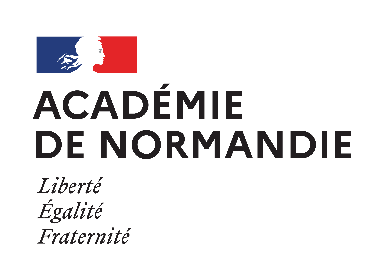 Délégation académique à l’action culturelle Tél. : 02 32 08 91 00 – site de RouenCourriel : daac-27-76@ac-normandie.frTél. : 02 31 30 08 95 – site de CaenCourriel : daac-14-50-61@ac-normandie.frContacts des chargés de mission musiqueCéline Lecomteceline.lecomte@ac-normandie.fr Marie- Laure Collasmarie-laure.collas@ac-normandie.fr Frédéric Ledrufrederic.ledru@ac-normandie.fr Nom du projetReconductionNouveautéPorteurs du Projet---------Porteurs du ProjetAdresse messagerie du coordonnateur du projet :Adresse messagerie du coordonnateur du projet :Adresse messagerie du coordonnateur du projet :Partenaires associés au projet---------Objectifs Public concernéEcole/ établissementPublic concernéElèves : classe(s) ou groupe(s)Public concernéEffectifPublic concernéEnseignants Restitution / valorisation envisagéeEvaluation : méthodologie et critères envisagésBudget total (budget détaillé à communiquer sur feuille annexe)Subvention demandéeA la commissionAvis du chef d’établissement et éventuellement de l’inspecteur de circonscription pour les projets cycle 3Signature